ຂໍ້ມູນການປະກອບເອກະສານ ກ່ຽວກັບການຜະລິດເຄື່ອງສໍາອາງມີໂຮງງານທີ່ຖືກຕ້ອງຕາມກົດໝາຍຢູ່ ສ.ປ.ປ.ລາວ ໃບທະບຽນວິສາຫະກິດ, ໃບທະບຽນອາກອນ....ມີສິ່ງອໍານວຍຄວາມສະດວກທີ່ຈໍາເປັນ ເພື່ອຮັບປະກັນມາດຕະຖານການຜະລິດທີ່ດີ ເຊັ່ນ: ມີຫ້ອງຜະລິດ, ມີສາງເກັບມ້ຽນ ທີ່ໄດ້ມາດຕະຖານຕາມທາງການວາງອອກ ແລະ ອຸປະກອນຮັບໃຊ້ທີ່ຈໍາເປັນອື່ນໆ;ມີລະບົບປົກປັກຮັກສາຄວາມປອດໄພ ແລະ ສິ່ງແວດລ້ອມ.ມີວີຊາການທີ່ເໝາະສົມເຊັ່ນ: ມີເພສັດຊະກອນ ຫຼື ນັກເຄມີສາດ ຫຼື ນັກວິຊາການທີ່ມີປະສົບການດ້ານນີ້ຍື່ນໜັງສືສະເໜີຂໍອະນຸຍາດທາງດ້ານວິຊາການ ຄ່າທໍານຽມ 150,000 ກີບ/2ປີຂໍອະນຸຍາດຜະລິດທົດລອງຍື່ນໜັງສືສະເໜີຂໍຜະລິດເຄື່ອງສໍາອາງ ສູດຕໍາລາ (Formulation)ວິທີການວິໄຈ (Method) ແລະ ຂັ້ນຕອນການຜະລິດນໍາສົ່ງວິໄຈ (ບໍລິສັດ ຫຼື ໂຮງງານຈະຕ້ອງຮັບຜິດຊອບຄ່າໃຊ້ຈ່າຍໃນການວິໄຈທັງໝົດ)ຍື່ນນໜັງສືສະເໜີຂໍວິໄຈຄຸນນະພາບຕົວຢ່າງເຄື່ອງສໍາອາງຂໍຈົດແຈ້ງຜະລິດຕະພັນເຄື່ອງສໍາອາງຢື່ນໜັງສືສະເໜີຂໍຈົດແຈ້ງ ແບບຟອມຈົດແຈ້ງ (ຕື່ມຂໍ້ມູນຂອງຜະລິດຕະພັນ ຕາມແບບຟອມ)ສູດຕຳລາ (Formulation)ໃບຢັ້ງຢືນການວິໄຈ (Certificate of Analysis) ລາຍລະອຽດຂອງສະຫຼາກ ແລະ ເລກລະຫັດຂອງຜະລິດຕະພັນ (Labels and Batch Coding System).ສະຫຼຸບຫຍໍ້ຂໍ້ມູນທາງດ້ານວິທະຍາສາດເພື່ອຢັ້ງຢືນການກ່າວອ້າງການນຳໃຊ້ (Claim Support Summary)ສະຫຼຸບຫຍໍ້ທາງດ້ານຜົນສະທ້ອນຕໍ່ສຸຂະພາບ (Undesirable Health Effects Summary).ສະຫຼຸບຫຍໍ້ການປະເມີນຄວາມປອດໄພ (Safety Assessment Summary)ຕົວຢ່າງເຄື່ອງສໍາອາງ 1 ຜະລິດຕະພັນ/ 1 ລາຍການທີ່ນໍາມາຈົດແຈ້ງ.ຄ່າທຳນຽມ: 01 ຜະລິດຕະພັນ / 150.000 ກີບ / 2 ປີ. ໝາຍ​ເຫດ: ​ແບບຟອມຈົດແຈ້ງ ສາມາດ​ດາວ​ໂລດ​ໄດ້​ທີ່ www.fdd.gov.la ​​(ເມື່ອ​ເຂົ້າ​ໃນ​ເວັບ​ໄຊ​ແລ້ວ  ເຂົ້າ​ໄປ​ທີແບບ​ຟອມຄໍາ​ຮ້ອງຢາ​ເສບ​ຕິດ, ​ເຄມີ ​ແລະ ​ເຄື່ອສໍາອາງຮ່າງແບບ​ຟອມຈົດ​ແຈ້ງ​ເຄື່ອງ​ສໍາອາງ)ເບີ​ໂທ​ຕິດ​ຕໍ່​ພົວພັນ : ພະ​ແນ​ກຄຸ້ມ​ຄອງ​ເຄື່ອງ​ສໍາອາງ 021 214001, 255 361;  ຂາ​ເຂົ້າ-ຂາ​ອອກກົມ​ອາຫານ ​ແລະ ຢາ  021 214013 – 14; ​ເບີ​ແຟັກ 021 213 495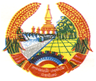 ສາທາລະນະ​ລັດ ປະຊາທິປະ​ໄຕ ປະຊາຊົນ​ລາວສັນຕິພາບ ​ເອກະລາດ ປະຊາທິປະ​ໄຕ ​ເອກະ​ພາບ ວັດ​ທະ​ນະຖາ​ວອນບໍລິສັດ/​ໂຮງງານ:					     	 			ເລກທີ ​​ໂທລະສັບ:			  		       		 ນະຄອນຫຼວງ​ວຽງ​ຈັນ, ວັນ​ທີ:	ມື​ຖື:E-mail:	​ໜັງສືສະເໜີ​ ຮຽນ: ທ່ານ​ຫົວໜ້າ​ກົມ​ອາຫານ ​ແລະ ຢາ, ກະຊວງ​ສາທາລະນະ​ສຸກ               	ເລື່ອງ: ຂໍອະນຸຍາດ​ທາງ​ດ້ານ​ວິຊາ​ການ​​ເພື່ອ​ດໍາ​ເນີນ​ທຸລະ​ກິດ​ກ່ຽວ​ກັບການຜະລິດເຄື່ອງສໍາອາງຂ້າພະ​ເຈົ້າ………………………………ຕຳ​ແໜ່​ງ…………………..…………ມີ​ສຳນັກງານ​ຕັ້ງ​ຢູ່​ຖະໜົນ………………………..,ບ້ານ………………………….…, ​ເມືອງ………………………., ​ແຂວງ………………………….​ຖື​ທະບຽນ​ວິ​ສາ​ຫະກິດ​ເລກທີ…………………….,ລົງ​ວັນ​ທີ…………ມີ​ຈຸດປະສົງ​ຂໍອະນຸຍາດ​ທາງ​ດ້ານ​ວິຊາ​ການ​ເພື່ອ​ດໍາ​ເນີນ​ທຸລະ​ກິດ​ກ່ຽວ​ກັບການ​ຜະລິດຜະລິດ​ຕະພັນ​ເຄື່ອງ​ສໍາອາງ ​​ເຊິ່ງ​ເຫັນ​ດີ​ໃຫ້​ທ້າວ/ນາງ…………………………………………..ວັນ​ເດືອນ​ປີ​ເກີດ………………..……ລະດັບ​ວິຊາ​ສະ​ເພາະ/ການ​ຝຶກ​ອົບຮົມ………………………….…..ດ້ານ….………………………………ບ່ອນ​ຮຽນ/ຝຶກອົບຮົມ…………………………………………ສົກ​ຮຽນ…………………ຂ້າພະ​ເຈົ້າ​ຂໍຮັບຮອງວ່າຈະ​ປະຕິບັດ​ຕາມ​ລະບຽບ​ກົດໝາຍ, ຂໍ້​ກໍານົດ, ກົດ​ລະບຽບ ທີ່​ກະຊວງ​ສາທາລະນະ​ສຸກ​ກໍານົດ​ອອກ.ດັ່ງ​ນັ້ນ, ຈິ່ງຮຽນ​ສະ​ເໜີ​ມາ​ຍັງ​ທ່ານ​ເພື່ອພິຈາລະ​ນາ​ຕາມ​ທາງ​ຄວນ​ດ້ວຍ.ອຳນວຍ​ການ​ບໍລິສັດ/ໂຮງງານ		ວິຊາ​ການເອກະສານ​ຄັດ​ຕິດ:​ຊີວະ​ປະຫວັດ​ຫຍໍ້ (4 ໜ້າ)			1 ສະບັບ​​ສໍາ​ເນົາ​ໃບ​ປະກາດ​ສະ​ນີຍະ​ບັດ ຫຼື ​ໃບ​ຢັ້ງຢືນ 	1 ສະບັບ​​​ໃບ​ຢັ້ງຢືນ​ທີ່ຢູ່				1 ສະບັບ​ໃບ​ຢັ້ງຢືນ​ສຸຂະພາບ				1 ສະບັບຮູບ​ຖ່າຍ​ຂະໜາດ 3X4 (ບໍ່​ເກີນ 1ປີ) 		3 ​ໃບ​ລາຍການ​ວັດຖຸ​ເຄມີ​ທີ່​ຈະ​ນໍາ​ໃຊ້/ຜະລິດ 		1 ສະບັບ​ຂັ້ນຕອນ​ການ​ຜະລິດ 			1 ສະບັບ​ໃບ​ຢັ້ງຢືນ​ກໍາມະ​ສິດ/​ເຊົ່າ​ເຮືອນ ພ້ອມດ້ວຍ​ແຜນ​ວາດ​ທີ່​ຕັ້ງ​ສໍານັກງານ 1 ສະບັບ​​ໃບ​ທະບຽນ​ຕ່າງໆ​ທີ່​ກ່ຽວຂ້ອງ.ສາທາລະນະ​ລັດ ປະຊາທິປະ​ໄຕ ປະຊາຊົນ​ລາວສັນຕິພາບ ​ເອກະລາດ ປະຊາທິປະ​ໄຕ ​ເອກະ​ພາບ ວັດ​ທະ​ນະຖາ​ວອນບໍລິສັດ/​ໂຮງງານ:					     	 			ເລກທີ ​​ໂທລະສັບ:			  		       		 ນະຄອນຫຼວງ​ວຽງ​ຈັນ, ວັນ​ທີ:	ມື​ຖື:E-mail:	​ໜັງສືສະເໜີ​ ຮຽນ: ທ່ານ​ຫົວໜ້າ​ກົມ​ອາຫານ ​ແລະ ຢາ, ກະຊວງ​ສາທາລະນະ​ສຸກ               	ເລື່ອງ: ຂໍອະນຸຍາດ​ຜະລິດເຄື່ອງສໍາອາງເພື່ອນໍາສົ່ງວິໄຈຂ້າພະ​ເຈົ້າ………………………………ຕຳ​ແໜ່​ງ…………………..…………ມີ​ສຳນັກງານ​ຕັ້ງ​ຢູ່​ຖະໜົນ………………………..,ບ້ານ………………………….…, ​ເມືອງ………………………, ​ແຂວງ………………………….​ຖື​ທະບຽນ​ວິ​ສາ​ຫະກິດ​ເລກທີ…………………….,ລົງ​ວັນ​ທີ…………ມີ​ຈຸດປະສົງ​ຂໍອະນຸຍາດ​ຜະລິດຜະລິດ​ຕະພັນ​ເຄື່ອງ​ສໍາອາງເພື່ອນໍາສົ່ງວິໄຈ ຈໍານວນ ........ລາຍການດັ່ງນີ້:ດັ່ງ​ນັ້ນ, ຈິ່ງຮຽນ​ສະ​ເໜີ​ມາ​ຍັງ​ທ່ານ​ເພື່ອພິຈາລະ​ນາ​ຕາມ​ທາງ​ຄວນ​ດ້ວຍ.                         ອຳນວຍ​ການ​ບໍລິສັດ/ໂຮງງານ		ເອກະສານ​ຄັດ​ຕິດ:ສູດຕໍາລາ (Formulation)ວິທີການວິໄຈ (Method) ແລະ ຂັ້ນຕອນການຜະລິດສໍາເນົາໃບອະນຸຍາດທາງດ້ານວິຊາການເພື່ອ​ດໍາ​ເນີນ​ທຸລະ​ກິດ​ກ່ຽວ​ກັບການຜະລິດເຄື່ອງສໍາອາງໃບທະບຽນຕ່າງໆທີ່ກ່ຽວຂ້ອງສາທາລະນະ​ລັດ ປະຊາທິປະ​ໄຕ ປະຊາຊົນ​ລາວສັນຕິພາບ ​ເອກະລາດ ປະຊາທິປະ​ໄຕ ​ເອກະ​ພາບ ວັດ​ທະ​ນະຖາ​ວອນບໍລິສັດ/​ໂຮງງານ:					     	 			ເລກທີ ​​ໂທລະສັບ:			  		       		 ນະຄອນຫຼວງ​ວຽງ​ຈັນ, ວັນ​ທີ:	ມື​ຖື:E-mail:	​ໜັງສືສະເໜີ​ ຮຽນ: ທ່ານ​ຫົວໜ້າ​ກົມ​ອາຫານ ​ແລະ ຢາ, ກະຊວງ​ສາທາລະນະ​ສຸກ               	ເລື່ອງ: ຂໍນໍາສົ່ງວິໄຈ ຜະລິດຕະພັນເຄື່ອງສໍາອາງຂ້າພະ​ເຈົ້າ………………………………ຕຳ​ແໜ່​ງ…………………..…………ມີ​ສຳນັກງານ​ຕັ້ງ​ຢູ່​ຖະໜົນ………………………..,ບ້ານ………………………….…, ​ເມືອງ………………………, ​ແຂວງ………………………….​ຖື​ທະບຽນ​ວິ​ສາ​ຫະກິດ​ເລກທີ…………………….,ລົງ​ວັນ​ທີ…………ມີ​ຈຸດປະສົງ​ຂໍນໍາສົ່ງວິໄຈ  ຜະລິດ​ຕະພັນ​ເຄື່ອງ​ສໍາອາງເພື່ອຢັ້ງຢືນຄຸນນະພາບ ຈໍານວນ ........ລາຍການດັ່ງນີ້:ສ່ວນຄ່າໃຊ້ຈ່າຍຕ່າງໆໃນການນໍາສົ່ງວິໄຈຄຸນນະພາບຂອງຜະລິດຕະພັນດັ່ງກ່າວ ຂ້າພະເຈົ້າຈະເປັນຜູ້ຮັບຜິດຊອບທັງໝົດ.ດັ່ງ​ນັ້ນ, ຈິ່ງຮຽນ​ສະ​ເໜີ​ມາ​ຍັງ​ທ່ານ​ເພື່ອພິຈາລະ​ນາ​ຕາມ​ທາງ​ຄວນ​ດ້ວຍ.                         ອຳນວຍ​ການ​ບໍລິສັດ/ໂຮງງານ		ເອກະສານ​ຄັດ​ຕິດ: ຕົວຢ່າງຜະລິດຕະພັນເຄື່ອງສໍາອາງ ສໍາເນົາໃບອະນຸຍາດຜະລິດທົດລອງ ສໍາເນົາໃບທະບຽນຕ່າງໆທີ່ກ່ຽວຂ້ອງສາທາລະນະ​ລັດ ປະຊາທິປະ​ໄຕ ປະຊາຊົນ​ລາວສັນຕິພາບ ​ເອກະລາດ ປະຊາທິປະ​ໄຕ ​ເອກະ​ພາບ ວັດ​ທະ​ນະຖາ​ວອນບໍລິສັດ/ໂຮງງານ:									 ເລກທີ ​​ໂທລະສັບ:							ນະຄອນຫຼວງ​ວຽງ​ຈັນ, ວັນ​ທີ:ມື​ຖື:E-mail: ​ໜັງສື​ສະ​ເໜີຮຽນ: ທ່ານ​ຫົວໜ້າ​ກົມອາຫານ ​ແລະ ຢາ, ກະຊວງ​ສາທາລະນະ​ສຸກ​		ເລື່ອງ: ຂໍອະນຸຍາດ​ຈົດ​ແຈ້ງ​ຜະລິດ​ຕະພັນ​ເຄື່ອງ​ສຳອາງທີ່ຜະລິດພາຍໃນປະເທດ.ຂ້າພະ​ເຈົ້າ……………………………….…..…ຕຳ​ແໜ່​ງ………………….……………….ມີ​ສຳນັກງານ​ຕັ້ງ​ຢູ່​ຖະໜົນ………………………ບ້ານ…………….……, ​ເມືອງ………………………​ແຂວງ……………………..ຖື​ທະບຽນ​ວິ​ສາ​ຫະກິດ​ເລກທີ………………….ລົງ​ວັນ​ທີ​………….........ມີ​ຈຸດປະສົງ​ຂໍ​ຈົດ​ແຈ້ງ​ຜະລິດ​ຕະພັນ​ເຄື່ອງ​ສຳອາງ​ ຈໍານວນ ...... ລາຍການ  ດັ່ງ​ລາຍ​ລະອຽດ​ລຸ່ມ​ນີ້:……………………………………………………ດັ່ງ​ນັ້ນ, ຈິ່ງຮຽນ​ສະ​ເໜີ​ມາ​ຍັງ​ທ່ານ​ພິຈາລະ​ນາ​ຕາມ​ທາງ​ຄວນ​ດ້ວຍ.							   	      ອຳນວຍ​ການ​ບໍລິສັດ/ໂຮງງານ​ເອກະສານ​ຄັດ​ຕິດ:ແບບ​ຟອມຈົດ​ແຈ້ງ ສູດ​ຕຳລາ (Formulation)ໃບ​ຢັ້ງຢືນ​ການ​ວິ​ໄຈ (Certificate of Analysis) ລາຍ​ລະອຽດ​ຂອງ​ສະຫຼາກ ​ແລະ ​ເລກ​ລະຫັດ​ຂອງ​ຜະລິດ​ຕະພັນ (Labels and Batch Coding System).ສະຫຼຸບ​ຫຍໍ້​ຂໍ້​ມູນ​ທາງ​ດ້ານ​ວິທະຍາສາດ​ເພື່ອ​ຢັ້ງຢືນ​ການ​ກ່າວ​ອ້າງ​ການ​ນຳ​ໃຊ້ (Claim Support Summary)ສະຫຼຸບ​ຫຍໍ້​ທາງ​ດ້ານ​ຜົນ​ສະທ້​ອນຕໍ່​ສຸຂະພາບ (Undesirable Health Effects Summary).ສະຫຼຸບ​ຫຍໍ້​ການ​ປະ​ເມີນ​ຄວາມ​ປອດ​ໄພ (Safety Assessment Summary)Claim Support Summaryສະຫຼຸບ​ຫຍໍ້​ຂໍ້​ມູນ​ທາງ​ດ້ານ​ວິທະຍາສາດ ​ເພື່ອ​ຢັ້ງຢືນ​ການ​ກ່າວອ້າງການ​ນໍາ​ໃຊ້ຊື່​ຍີ່​ຫໍ້/Brand name:ຊື່​ຜະ​ລິດ​ຕະພັນ/Product name:ປະ​ເພດ​ຂອງ​ຜະລິດ​ຕະພັນ/Product Category:ການ​ນໍາ​ໃຊ້/Intended use:ຈຸດປະສົງ​ການ​ນໍາ​ໃຊ້/Suggested use:ລັກສະນະ​ຂອງ​ຜະລິດ​ຕະພັນ/Product description:ການ​ຫຸ້ມ​ຫໍ່/Packagingຂະໜາດ​ບັນຈຸ/Size:ວິທີ​ເກັບ​ຮັກສາ/Storage condition:ການ​ກ່າວ​ອ້າງ​ຊັບ​ພະ​ຄຸນ/Claimເຊັນຢັ້ງຢືນຈາກເຈົ້າຂອງໂຮງງານ​Batch Coding Systemເລກ​ລະຫັດ​ການ​ຜະລິດຊື່​ຍີ່​ຫໍ້/Brand name:ຊື່​ຜະ​ລິດ​ຕະພັນ/Product name:​ລະຫັດ​ການ​ຜະລິດ/Batch coding system:	​​ເລກລະຫັດ/Batch number: XX/DDMMYY	XX			    = ​​​ເລກ​ລະຫັດ/Batch number	ວວດດປປ/DDMMYY= ວັນ​ເດືອນ​ປີ​ຜະລິດ/Manufacturing date	ວັນ​ໝົດ​ອາຍຸ/Expiry date:	ວວດດປປປປ/DDMMYYYY	ຕົວຢ່າງ/Example:	ເລກລະຫັດ/Batch No: 01/0102016    =	ເລກລະຫັດ/Batch No: 01				ວັນ​ເດືອນ​ປີ​ຜະລິດ/MFD: 01 ກຸມພາ 2016							01 February 2016	ວັນ​ໝົດ​ອາຍຸ/Expiry date: 01022018 = ວັນ​ໝົດ​ອາຍຸ:  01 ກຸມພາ 2018			          Expiry date: 01 February 2018ເຊັນຢັ້ງຢືນຈາກເຈົ້າຂອງໂຮງງານຮູບ​ແບບ​ຂອງ​ສະຫຼາກ​(ແມ່ນ​ກັບ​ກ່ອງທີ່​ຫຸ້ມ​ຫໍ່​ຜະລິດ​ຕະພັນ)​​​ແນະ​ນໍາ​ການຕິດສະຫຼາກ​ຜະລິດ​ຕະພັນ​ເຄື່ອງ​ສໍາອາງເປັນພາສາລາວ.ອີງ​ຕາມ ​ຂໍ້ກໍານົດວ່າດ້ວຍການຄຸ້ມຄອງຄຸນນະພາບຜະລິດຕະພັນເຄື່ອງສໍາອາງເລກທີ 2580/ກຊສ, 	ລົງວັນທີ 12 ພະຈິກ 2003.ຜະລິດຕະພັນເຄື່ອງສໍາອາງທີ່ໄດ້ຈົດແຈ້ງ ຈາກກະຊວງສາທາລະນະສຸກ ຕ້ອງມີສະຫຼາກທີ່ມີເນື້ອໃນຄົບຖ້ວນເປັນພາສາລາວ ຫຼື ພາສາສາກົນ ທີ່ອ່ານໄດ້ຊັດເຈນ ຕາມມາດຕາ 12 ຂອງ​ຂໍ້ກໍານົດວ່າດ້ວຍການຄຸ້ມຄອງ    ຄຸນນະພາບຜະລິດຕະພັນເຄື່ອງສໍາອາງເລກທີ 2580/ກຊສ ດັ່ງນີ້:ຊື່ຜະລິດຕະພັນເຄື່ອງສໍາອາງ.ຊື່ວັດຖຸເຄມີທີ່ໃຊ້ເປັນສ່ວນປະກອບທີ່ສໍາຄັນ ວິທີນໍາໃຊ້.ຄໍາເຕືອນ ຫຼື ຂໍ້ຫ້າມໃຊ້.ຊື່ຜູ້ຜະລິດ (ຜະລິດໂດຍ ຫຼື ຜູ້ຜະລິດ), ສະຖານທີ່ຜະລິດ, ປະເທດຜະລິດ.ຊື່ຜູ້ນໍາເຂົ້າ (ຈໍາໜ່າຍໂດຍ ຫຼື ຜູ້ຈໍາໜ່າຍ), ສະຖານທີ່ຜູ້ນໍາເຂົ້າ, ປະເທດນໍາເຂົ້າ. ຄັ້ງທີຜະລິດ, ວັນເດືອນປີ ຜະລິດ ແລະ ວັນເດືອນປີ ໝົດອາຍຸ.ຂະໜາດບັນຈຸ.ເລກທີຈົດແຈ້ງທີ່ຮັບຮອງໂດຍ ກົມອາຫານ ແລະ ຢາ (ຖ້າມີຈຸດປະສົງຈະໃສ່)FORMULATION/ສູດຕໍາລາFORMULATION/ສູດຕໍາລາFORMULATION/ສູດຕໍາລາManufacture/ໂຮງງານຜະລິດ:Manufacture/ໂຮງງານຜະລິດ:Manufacture/ໂຮງງານຜະລິດ:Product name/ຊື່ຜະລິດຕະພັນ:Product name/ຊື່ຜະລິດຕະພັນ:Product name/ຊື່ຜະລິດຕະພັນ:NoIngredient (INCI Name)Ingredient (INCI Name)CAS NumberCAS NumberFunction% of Restricted Ingredient ລໍາດັບຊື່ສານເຄມີ ທີ່ເປັນຊື່ຊື່ເອກະພາບສາກົນຊື່ສານເຄມີ ທີ່ເປັນຊື່ຊື່ເອກະພາບສາກົນລະຫັດສານເຄມີລະຫັດສານເຄມີໜ້າທີ່ຂອງແຕ່ລະສານເຄມີເປີເຊັນການນໍາໃຊ້ແຕ່ລະສານເຄມີ123456789101112131415161718192021222324Total/ລວມTotal/ລວມTotal/ລວມTotal/ລວມTotal/ລວມTotal/ລວມ100ເຊັນຢັ້ງຢືນຈາກເຈົ້າຂອງໂຮງງານNoIngredient (INCI Name)CAS NumberFunctionລໍາດັບຊື່ສານເຄມີ ທີ່ເປັນຊື່ຊື່ເອກະພາບສາກົນລະຫັດສານເຄມີໜ້າທີ່ຂອງແຕ່ລະສານເຄມີ1234